§4265.  Withdrawal and dissolution - Article 15(CONTAINS TEXT WITH VARYING EFFECTIVE DATES)(WHOLE SECTION TEXT EFFECTIVE ON CONTINGENCY:  See T. 22, §4264, sub-§2)1.  Withdrawal.  Once effective, the compact continues in force and remains binding upon each member state, except that a member state may withdraw from the compact by specifically repealing the statute that enacted the compact into law.  The effective date of withdrawal is the effective date of the repeal of the statute.  The withdrawing state shall immediately notify the chair of the interstate commission in writing upon the introduction of legislation repealing this compact in the withdrawing state.  The interstate commission shall then notify the other member states of the withdrawing state's intent to withdraw.  The withdrawing state is responsible for all assessments, obligations and liabilities incurred through the effective date of withdrawal.  Reinstatement following withdrawal of a member state occurs upon the withdrawing state's reenacting the compact or upon a later date as determined by the members of the interstate commission.[PL 2007, c. 255, §6 (NEW).]2.  Dissolution of compact.  This compact dissolves upon the effective date of the withdrawal or default of the member state that reduces the membership in the compact to one member state.  Upon the dissolution of this compact, the compact becomes void and has no further force, and the business and affairs of the interstate commission are concluded and surplus funds must be distributed in accordance with the bylaws.[PL 2007, c. 255, §6 (NEW).]SECTION HISTORYPL 2007, c. 255, §6 (NEW). The State of Maine claims a copyright in its codified statutes. If you intend to republish this material, we require that you include the following disclaimer in your publication:All copyrights and other rights to statutory text are reserved by the State of Maine. The text included in this publication reflects changes made through the First Regular and First Special Session of the 131st Maine Legislature and is current through November 1, 2023
                    . The text is subject to change without notice. It is a version that has not been officially certified by the Secretary of State. Refer to the Maine Revised Statutes Annotated and supplements for certified text.
                The Office of the Revisor of Statutes also requests that you send us one copy of any statutory publication you may produce. Our goal is not to restrict publishing activity, but to keep track of who is publishing what, to identify any needless duplication and to preserve the State's copyright rights.PLEASE NOTE: The Revisor's Office cannot perform research for or provide legal advice or interpretation of Maine law to the public. If you need legal assistance, please contact a qualified attorney.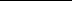 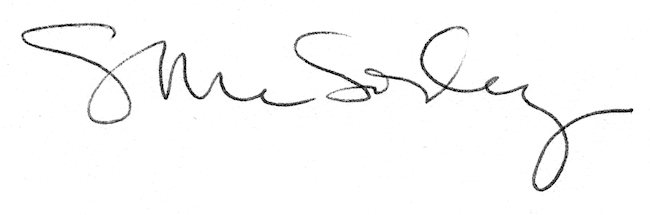 